Ministry of Education of the Republic of Sakha ( Yakutia )State autonomous institutionadditional education in the Republic of Sakha ( Yakutia )"Recreation and Health Center for Children" Sosnovy Bor "Preschool educational institution " Lingua "Approved at PSProtocol # ______________from " _ _ " _ ___________20 20 g .Additional educationalprogram on preschool education" LEGO construction" Age - from 4 to 5 yearsCompiled by : teacher                                     additional education       Apollon Aprosimovg . Yakutsk 20 20 g of .EXPLANATORY NOTE                  At present, significant changes are taking place in the preschool education system . The success of these changes is associated with the renewal of the scientific , methodological and material base of training and education . One of the important conditions for updating is the use of LEGO technologies . Using LEGO- designers in the educational work with children serves the best means of developing skills constructively - gaming activities and the criterion of psychophysical development of children of preschool age , including the formation of such important components of activity , as the ability to set a goal , choose medium -OPERATION to achieve it , make an effort to exact correspondence of the obtained result with the intention .                   Relevance :Are an excellent tool for the intellectual development of preschoolers , ensuring the integration of educational areas ( social and communicative development , cognitive development , speech development , artistic, aesthetic and physical development );          Allow the teacher to combine education , upbringing and development of preschoolers in the game mode ( learn and learn in the game );          Form a cognitive activity , contributes to the education of socially - active person , creates communication skills and co-creation ;          Combine play with exploratory and experimental activities , provide the child with the opportunity to experiment and create his own world , where there are no boundaries .                 Goal : purposeful introduction of LEGO design and robotics into the educational process of the preschool educational institution .W Tasks in the second year of study (children 4-5 years) :- W Freeze panes acquired in younger skill group;
- P azvivat observation, clarify ideas about the shape of objects and their often ̆, their spatial arrangement, otnositelnoi ̆ magnitude differences and similarities;
- n Continually introduce new parts;
- Z nakomit with Lego - the constructor ;
- We chit to work with small details;
- With ozdavat more complex construction ;
- We chit talk about the construction of the other students, on their own allocation of responsibilities;
- To make the structure according to the drawings without relying on the sample;
- F normed ability to convert the design in accordance with predetermined conditions;- H apravlyat child's imagination to create new and original designs.K Alendarno - thematic planninglessons on the educational program for " LEGO - construction"for the middle group - 20 20 -202 1 in . g .(1 hour per week )Content of the programAssessment of the quality of mastering the program :Quality assessment consists in the analysis of children's work by a teacher with children .Expected result of the program implementation :- There will be an interest in the independent production of buildings , the ability to apply the knowledge gained in the design and assembly of structures , cognitive activity , imagination , fantasy and creative initiative .- Design skills and skills , the ability to analyze an object , highlight its characteristic features , main parts , establish a connection between their purpose and structure will be formed .- The communication skills of children are improved when working in pairs , in a team , in the distribution of responsibilities .- The prerequisites for educational activities will be formed : the ability and desire to work , perform tasks in accordance with the instructions and the set goal , bring the work started to the end , plan future work .Literature :1. Zlakazov A . C ,. Lessons Lego - construction of school : handbook / A . With . Zlakazov , D . A . Gorshkov , On . R . Shevaldin . - M .: BINOM . Knowledge Laboratory , 2011.2. Filippov . A . Robotics for children and parents : a book for parents and teachers of robotics circles / pp . A . Filippov . - SPb .: Science , 2010.3. Hallam in . H . Educational robotics in elementary school : teaching - textbook / Under the hand . In . H . Halamova and others . - Chelyabinsk : Look , 2011 .4. Hallam in . H . Educational Robotics in extracurricular activities : teaching - textbook / Under the hand . In . H . Halamova and others . - Chelyabinsk : Look , 2011.5. Shaydurova In . H . The development of the child in constructive activities : handbook / B . H . Shaidurov . - M .: TC Sphere , 2008.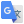 Исходный текст№ p / pSectionDescriptiondateNumber of hours                                                   1 semester                                                   1 semester                                                   1 semester                                                   1 semester                                                   1 semester1Design by pattern and pattern transformation by conditionsConsideration of the object. Detail color ̆. Calling Detail ̆ Lego - designer. Establishing the spatial location of part ̆ of the building .1Design by pattern and pattern transformation by conditionsConsideration of the object. Detail color ̆. Calling Detail ̆ Lego - designer. Establishing the spatial location of part ̆ of the building .1Design by pattern and pattern transformation by conditionsConsideration of the object. Detail color ̆. Calling Detail ̆ Lego - designer. Establishing the spatial location of part ̆ of the building .1Design by pattern and pattern transformation by conditionsConsideration of the object. Detail color ̆. Calling Detail ̆ Lego - designer. Establishing the spatial location of part ̆ of the building .1Design by pattern and pattern transformation by conditionsConsideration of the object. Detail color ̆. Calling Detail ̆ Lego - designer. Establishing the spatial location of part ̆ of the building .2Conditional designDetermination of the conditions that the building must meet . Analysis of conditions. Practical activities.2Conditional designDetermination of the conditions that the building must meet . Analysis of conditions. Practical activities.2Conditional designDetermination of the conditions that the building must meet . Analysis of conditions. Practical activities.2Conditional designDetermination of the conditions that the building must meet . Analysis of conditions. Practical activities.2Conditional designDetermination of the conditions that the building must meet . Analysis of conditions. Practical activities.2Conditional designDetermination of the conditions that the building must meet . Analysis of conditions. Practical activities.2Conditional designDetermination of the conditions that the building must meet . Analysis of conditions. Practical activities.2Conditional designDetermination of the conditions that the building must meet . Analysis of conditions. Practical activities.2 semester2 semester2 semester2 semester2 semester3Design by designThinking over the topic of the future ̆ construction . Drawing up a general description of the future product. Mastering the concept development plan. Comparison of the resulting ̆ building with the conceived ̆.4Design according to the simplest drawings and visual diagramsConsideration of the scheme. Recreation of external and individual functional features of объектов real objects.№ n / nThemelessonsObjectives andtaskslessonsActivity contentKeycompetenceClock1 semester1 semester1 semester1 semester1 semester1 semester1Hello , Lego , we missedIntroduce a new set of Lego - constructor a  Repetition of the material passed in the younger group: name of the part ̆ constructor, methods of fastening the part ̆. " Find the part the same as on the card." Pondering the future ̆ construction . Design by design.Social    Information    Communicative    12ZooDevelop the cognitive interest of children ;To foster a respect for human labor .Conversation "What is a zoo?" Problem situation: all the animals left their cages and are walking around the zoo. Physical education. Construction of houses and fences for beast ̆ (in conception). Children's story ̆ about buildings . Outplaying.Social    Information    Communicative                      13ElephantLearn to build an elephantElephant riddle. An animal story with an examination of animal illustrations. Design by pattern. Children's story ̆ about buildings .Information    Social    14GiraffeLearn to build a giraffeRiddles about the giraffe. Giraffe presentation. Physical education. Demonstration of the sample. Design by pattern. Accommodation of animals in the zoo.Information    Social    1fiveAviary for tigers and lionsTeach everyone to build one craft togetherDesign by schemes. Mutual evaluation of work (children change schemes with each other and check the building .). Playing buildings.Information    Social    16CrocodileLearn to build a crocodileContinue introducing the zooInformation    Social    17Ducklings in the lakeLearn to work with instructionsBuild ducklings from the constructorInformation    Social    1eightBridge over the riverLearn to work with instructionsLearn to build a bridge, precisely connect building partsInformation    Social    1nineDesign by designDevelop creativity and self- stStrengthen the acquired skillsLearn to think about the content of the future building in advance, name its theme, give a general description.Information    The activity    1tenBuild a corral for cowsEncourage children to independently select the necessary parts in accordance with the nature of the building and to carry out the building according to the model of the teacher .Reinforce the concepts of "high", "low"Learn to complete tasks according to conditionsDevelop creativity, imagination, fantasyInformation    The activity    1elevenTruckHighlight main parts and detailsLearn to create the simplest model of a truckInformation    The activity    Social    112Farmer's houseLearn to build structures with ceilings.Introduce the concept of "foundation"Form a generalized idea of ​​houses . Make them strong Develop the ability to highlight partsInformation    The activity    Social    113Vehicle with trailerTeach children to choose the right parts for construction correctly. Choosing the desired shape and sizeLearn to build a car with a trailerDevelop design skillsCommunicative    The activity    1fourteenDesign by designTeach children to choose the right parts for construction correctly. Choosing the desired shape and sizeStrengthen the acquired skillsLearn to think about the content of the future building in advance, name its theme, give a general description.Communicative    The activity    1fifteenD omashnie animals. CatTeach children to choose the right parts for construction correctly. Choosing the desired shape and sizePresentation "Pets". Riddle about a cat. Design according to the scheme.Communicative    The activity    1sixteenCowTeach children to choose the right parts for construction correctly. Choosing the desired shape and sizeA story about a pet - a cow, viewing illustrations. Sample analysis. Design by pattern. Building story .Communicative    The activity    117Birds ̆ yardThe world of man. Acquaintance with the objects of the surrounding man-made world.Conversation about wild and domestic birds. Designing birds according to schemes.The activity    Informative    Communicative    118Design by designLearn to build the simplest buildings of different sizes. Build a stable structureDiscussion of the future ̆ construction . Construction in pairs. Exhibition of works. Playing buildings.The activity    Informative    Communicative    1nineteenShipDevelop an interest in lightweight constructionTell about shipsThe activity    Informative    Communicative    120AircraftDevelop an interest in lightweight constructionA story about air transport and the profession of a pilot. Examination of illustrations with images .Construction.The activity    Informative    Communicative    121BusDevelop the ability to recognize things, and identify its qualities.A story about on land transport and the profession of a driver . Examination of illustrations with images .Construction.The activity    Social    Communicative    Information    122Design by designLearn properly with ootnosit size s   buildings .Pondering the future ̆ construction . Construction. Free play activity.The activity    Social    Communicative    Information123RocketContinue teaching children how to create simple buildings.Tell about spaceLearn to build a rocketThe activity    Social    Communicative    Information124Lunar roverContinue teaching children how to create simple buildings.Tell about the lunar roverLearn to build from designer partsThe activity    Social    Communicative    Information    125Design by designTo form the ability to generalize and compare objects in size, to navigate in basic colors;Pondering the future ̆ construction . Design by design. Free game activity detei ̆. Playing buildings.The activity    Social    Communicative    Information    126Traffic light, traffic controllerContinue teaching children how to create simple buildings.Conversation "Rules of the road". Traffic light history. Design by pattern.A story about their buildings .The activity    Social    Communicative    Information    127MazeConsolidate the acquired skills. To teach to think in advance about the content of the building, to name its theme, to give a general description.Problem situation: Masha has lost her bear cub and cannot find it in any way . Conditional construction....The activity    Communicative    Informative    128Free play activityConsolidate the acquired skills. To teach to think in advance about the content of the building, to name its theme, to give a general description.Games "Whose team will build faster", "Lay out the details in places", "Assemble the model by landmarks." Design by design. Playing buildings....The activity    Communicative    Informative    129Free play activityConsolidate the acquired skills. To teach to think in advance about the content of the building, to name its theme, to give a general description.Games "Whose team will build faster", "Lay out the details in places", "Assemble the model by landmarks." Design by design. Playing buildings.The activity    Communicative    Informative    1thirty"We will build a house in the forest" RepetitionStrengthen the ability to build a house, work collectively on one buildingDevelop children's creative imagination, teachimitate the sounds and movements of characters (bear, fox, hare). Learn to build a house.The activity    Communicative    Informative    131Final lesson "From Concept to Implementation." Exhibition of worksConsolidate the acquired skills. To teach to think in advance about the content of the building, to name its theme, to give a general description.Repeat and fix the passed material: name of the part ̆ Lego constructors , methods of fastening the part ̆, design according to the conditions, instructions, sample, scheme.The activity    Communicative    Informative    1